Jurnal Lingkungan Binaan Indonesia (JLBI)ISSN Cetak 2301-9247 ISSN Daring 2622-0954Diterbitkan olehIkatan Peneliti Lingkungan Binaan Indonesia (IPLBI)Sekretariat IPLBI, Jl. Alfa No. 91, Cigadung, Bandung, Indonesia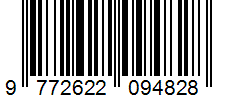 